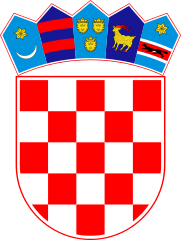 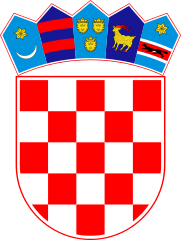 Klasa: 021-05/18-01/56Urbroj:2178/02-03-18-1Bebrina, 28. studeni 2018. godineTemeljem članka 98. stavka 1. Zakona o komunalnom gospodarstvu („Narodne novine“ broj 68/18) i članka 32. Statuta Općine Bebrina („Službeni vjesnik Brodsko-posavske županije broj 02/18) Općinsko vijeće Općine Bebrina na svojoj 15. sjednici održanoj dana 28. studenog 2018. godine donosiODLUKUO VRIJEDNOSTI BODA KOMUNALNE NAKNADE (B)Članak 1.Ovom Odlukom određuje se vrijednost boda komunalne naknade (B) u kunama po četvornom metru (m2) korisne površine stambenog prostora u prvoj zoni Općine Bebrina koja se primjenjuje od 1. siječnja 2019. godine.Članak 2.Vrijednost boda za naplatu komunalne naknade (B) utvrđuje se u iznosu 3,00 kune po četvornom metru (m2).Članak 3.Stupanjem na snagu ove Odluke, prestaje važiti Odluka o vrijednosti boda za obračun i naplatu  komunalne naknade („Službeni vjesnik Brodsko-posavske županije“ broj 19/2002.).Ova Odluka objavit će se u Službenom vjesniku Brodsko-posavske županije, a stupa na snagu 1. siječnja 2019. godine.PREDSJEDNIK OPĆINSKOG VIJEĆAMijo Belegić, ing.Dostaviti:Dosje sjednicaSlužbeni vjesnik Brodsko-posavske županijePismohrana.